Picture for ‘ Cry for help from partly blind child in KGF ‘Project #38220 from Balajothi Centre for the Disabled TrustProject Report due on : Feb 13, 2021 / Report sent on Jan 19, 2021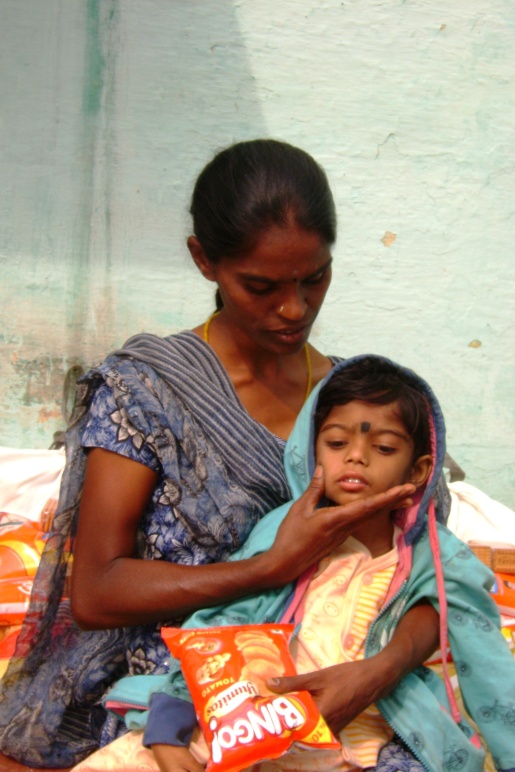 ***